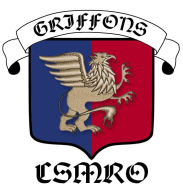 DEMANDE DE REMBOURSEMENT DE FRAISVeuillez s’il vous plaît rembourser la somme de      $ à :=> Joindre les pièces justificativesNom :Prénom :Adresse :Ville :Code postal :Raison :Détail :Demandé par :Date :      -2022Pour usage interne seulement :Pour usage interne seulement :Pour usage interne seulement :Pour usage interne seulement :Autorisé par :__________________________Marcelle LavoieDate :___________-2022Explications additionnelles si requises :Explications additionnelles si requises :Explications additionnelles si requises :Explications additionnelles si requises :